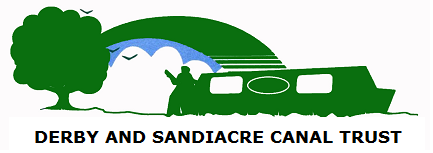 Application for Employment as Fundraising OfficerPlease return by email with a current CV to chair@derbycanal.org.uk Closing date: 9 February 2018 NameAddressEmail address                                   Telephone NoPreferred means of communicationWhich aspect of this position is most attractive to you and why?What is your most significant achievement in fundraising so far?What aspects of your experience are most relevant for this position and why?What experience do you have with canal restoration or similar projectsWhat is your current salary package?Do you have a suitable means of travel?Do you have any special working requirements that might impact upon the completion of this role?Are you able to attend an interview in the Derby area? When would you be available to start?Any Other Comments